Fiche à compléter et à remettre aux organisateurs de la brocante.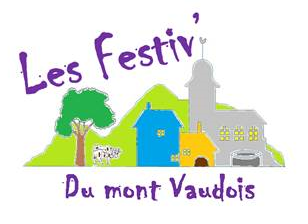 (À retourner accompagnée du règlement et d’une photocopie de votre pièce d’identité)En application des dispositions du Code pénal imposant aux responsables associatifs organisateurs d’une brocante de tenir à jour un registre permettant l’identification des vendeurs (article 321-7,al.2 et 3, et art. R321-9 R321-10 et R321-11), nous vous remercions de bien vouloir nous remettre la présente fiche dûment complétée et de nous présenter la pièce d’identité mentionnée ci-dessous :Coordonnées du vendeur :Nom : …………………………………………………………………		Prénom : …………………………………………………….Adresse personnelle : ………………………………………………………………………………………………………………………CP : ……………………………….  Ville : ……………………………………………………………………………………………………..Téléphone : ……………………………………………  Mail : …………………………………………………………………………….Pièce d’identité :  Carte d’identité : numéro……………………………………………. Délivrée le …………………………………     Par ………………………………………………………………… Passeport : numéro……………………………………………. Délivrée le …………………………………     Par …………………………………………………………………  Permis de conduire : numéro……………………………………………. Délivrée le …………………………………     Par …………………………………………………………………Réservation : Linéaire réservé :  2 mètres à 5€             4 mètres à 10€        6 mètres à 15€         8 mètres à 20€       10 mètres à 25€Règlement joint par chèque n° : ……………………………..+ Joindre un chèque de 5€ pour la Caution de propreté (elle sera restituée au départ si l’emplacement est propre)Attestation :Je soussigné, (nom et prénom) ………………………………………………………. souhaitant, participer au vide-greniers, organisé par l’association « les Festiv’ du Mont Vaudois, le 17 Mai 2020 à Echenans sous mont vaudois :-certifie que les objets exposés sont ma propriété et n’ont pas été achetés dans le but de revente lors de la présente manifestation,- atteste sur l’honneur de ne pas participer à plus de deux manifestations de même nature au cours de la présente année civile.Fait à : ………………………………. , le :…………………………………….Signature :